
Ulei Semi Sintetic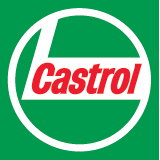 NR. CRT.NUME PRODUSIMAGINEPRET/BUC Castrol Magnatec 10W40 A3/B4 - 1 Litru 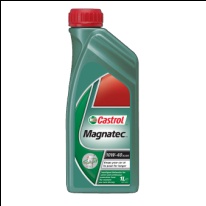 30,00 RONCastrol Magnatec 10W40 A3/B4 - 4 Litri 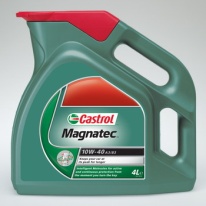 107,00 RONCastrol Magnatec 10W40 A3/B4 - 5 Litri 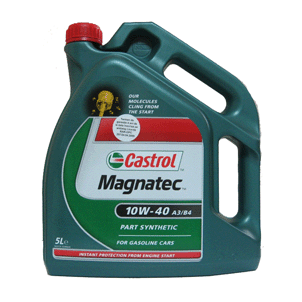 120,00 RON Castrol Magnatec 10W40 Diesel B4 - 1 Litru 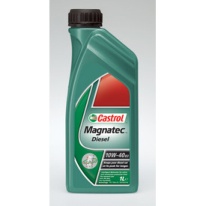 30,00 RONCastrol Magnatec 10W40 Diesel B4 - 4 Litri 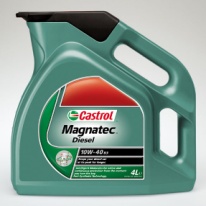 105,00 RON